PROPOSTA DIGITAL E IMPRESSAA Ferramenta para lançamento de propostas digitais é utilizada para Processos Licitatórios onde suas propostas de preço deverão ser importadas para apuração e deverão ser entregues na forma IMPRESSA (no envelope) e em MÍDIA DIGITAL (Pen Drive, CD, Disquete, e outras mídias digitais).	Essa ferramenta estará disponível para download através do link:http://proposta.siplanweb.com.br/proposta-2.01.1.exe	Ao clicar nesse link, automaticamente, abrirá uma tela onde será salvo o arquivo executável proposta-2.01.1.exe. Confirme o local a ser salvo e execute o arquivo. Inicialmente aparecerá a tela com o endereço onde será instalada a ferramenta.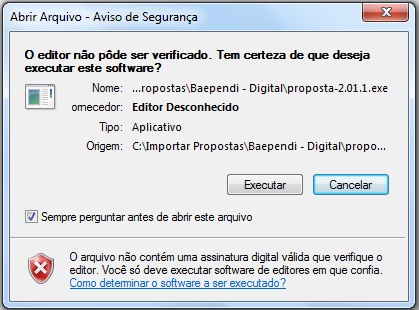 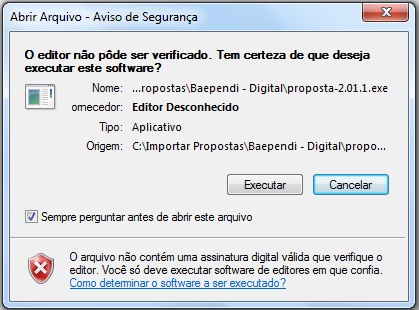 Clique em “Executar”;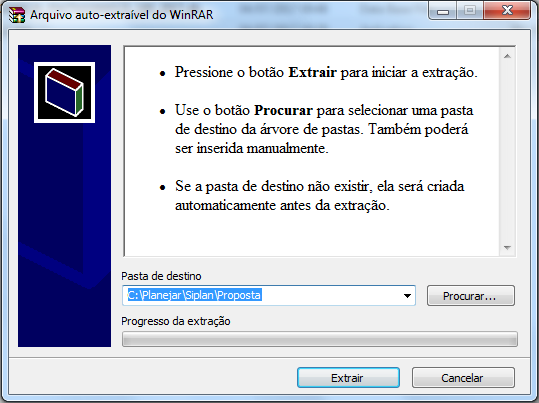 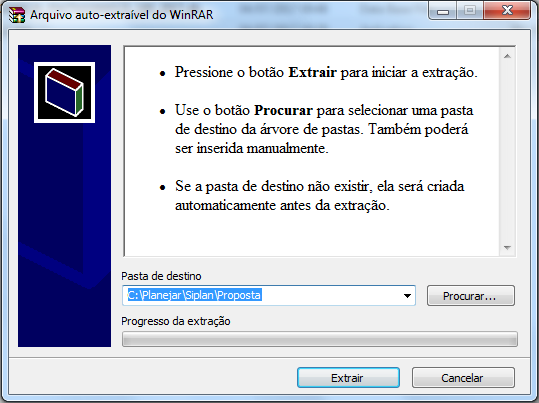 Confirme o endereço onde a ferramenta será instalada e clique em “Extrair”. Essa ação, disponibilizará a ferramenta instalada, para uso.	Na pasta escolhida, o sistema disponibilizará a ferramenta: 	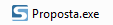 Execute a ferramenta e clique no botão “Abrir Arquivo”.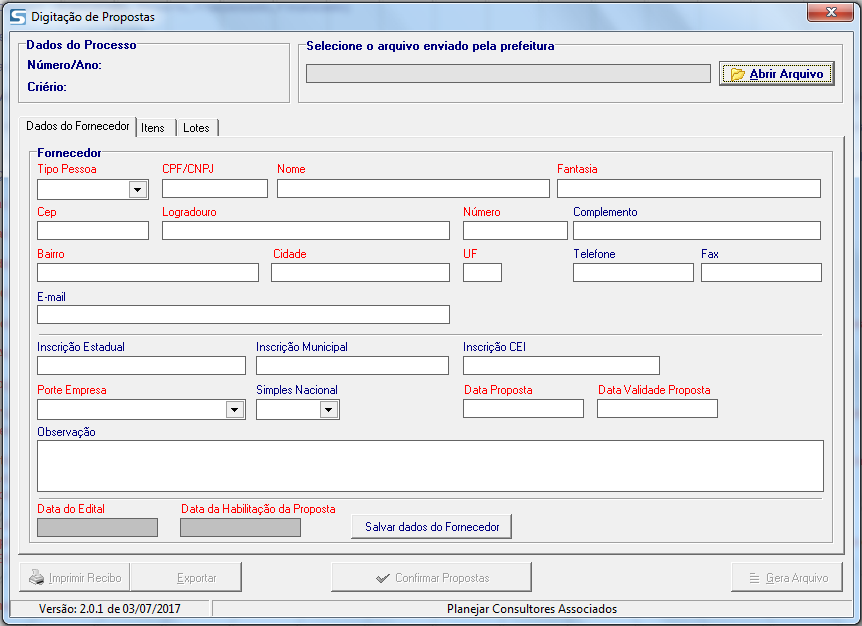 	Escolher o arquivo enviado pela CPL (Comissão Permanente de Licitação) do Município.	Esse arquivo é gerado de duas maneiras: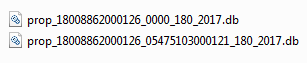 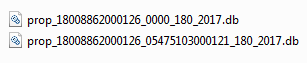 O Primeiro, que não possui fornecedor de destino, é formado por: CNPJ da Prefeitura – Número do Processo – Ano do ProcessoO Segundo, que possui fornecedor de destino, é formado por: CNPJ da Prefeitura – CNPJ ou CPF do Fornecedor – Número do Processo – Ano do Processo.Ao executar a ferramenta baixada, será aberta a tela para preenchimento das informações cadastrais do fornecedor e propostas.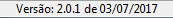 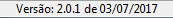 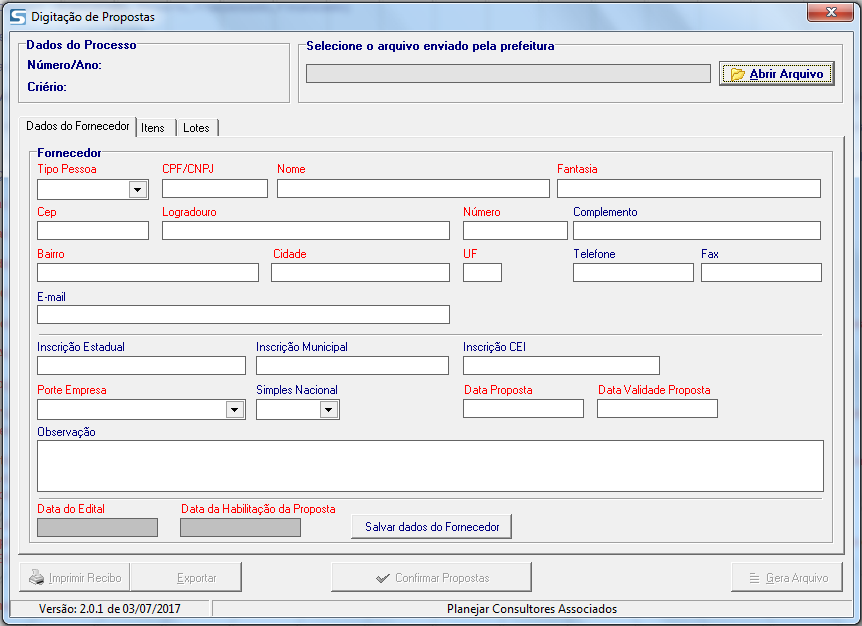 Conferir se a versão é igual ou superior à Preencher ou completar os dados cadastrais do fornecedor dando atenção obrigatória aos campos em VERMELHO.Ao concluir o preenchimento, clique em “Salvar dados do Fornecedor”.Após confirmar os dados do fornecedor, o próximo passo é informar as propostas. Para isso, clique em “Lotes”.
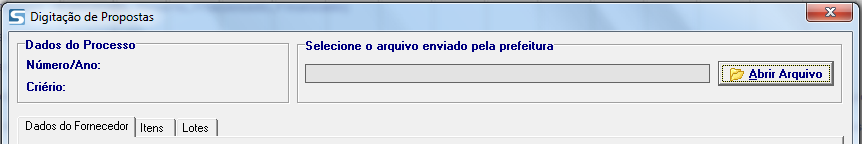 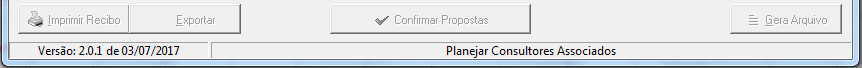 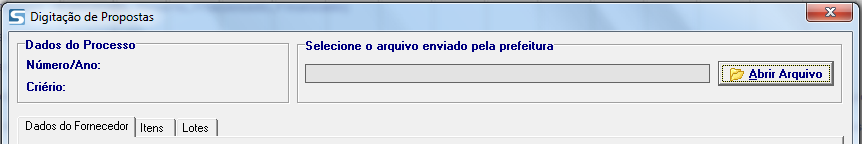 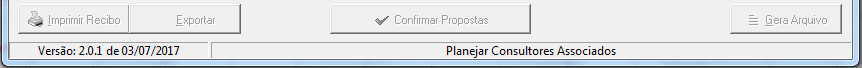 Dependendo do “Tipo de Processo”, as abas que serão habilitadas são ITENS e LOTES. Clique na que estiver habilitada.Ao clicar na aba correspondente, será aberta a tela para informações dos preços propostos para os itens da licitação.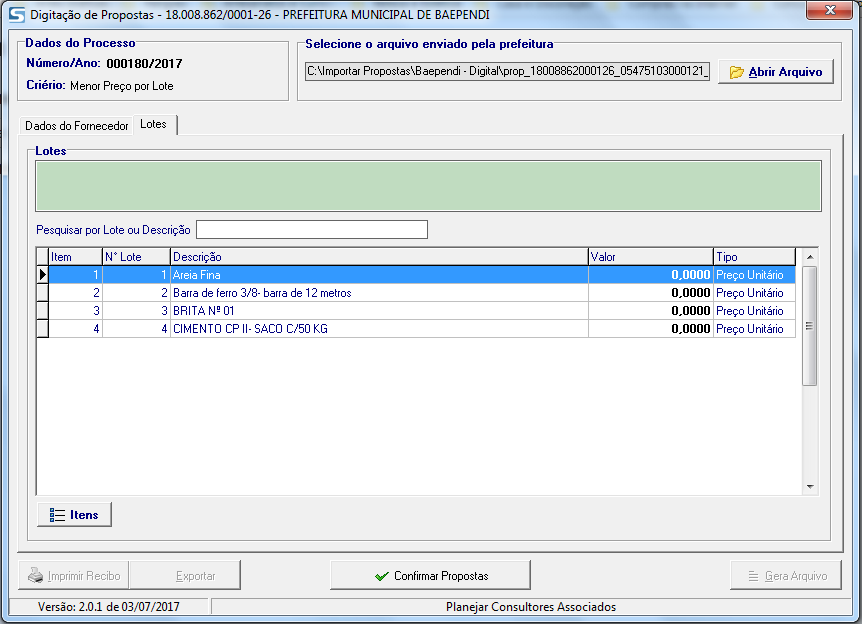 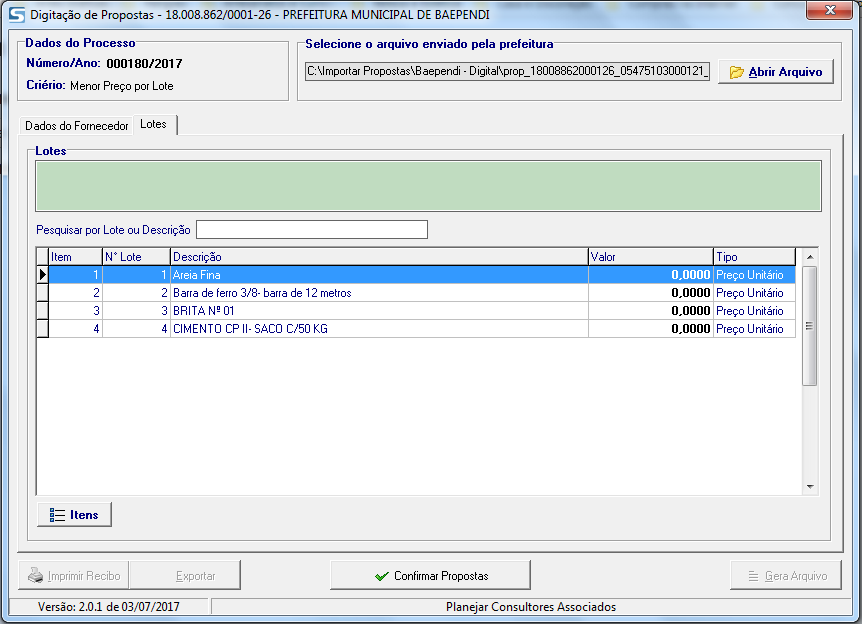 























	Para incluir o valor dos itens, marque o item e clique na opção “Itens”, ou dê um “duplo clique” sobre o item.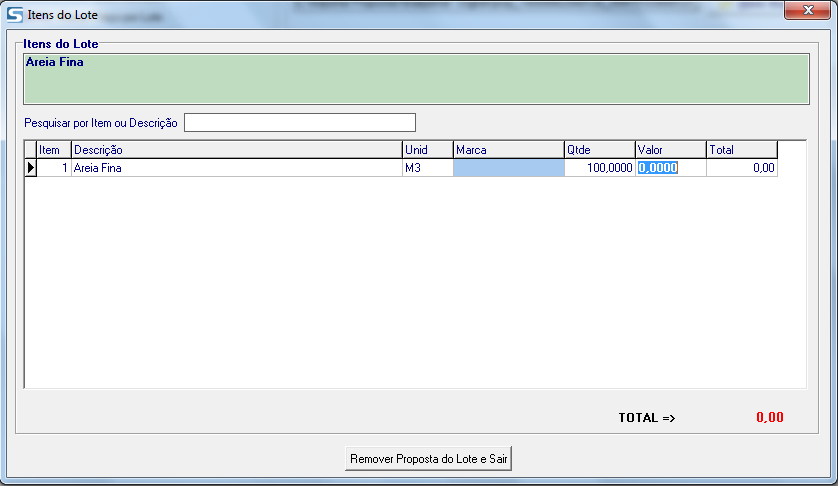 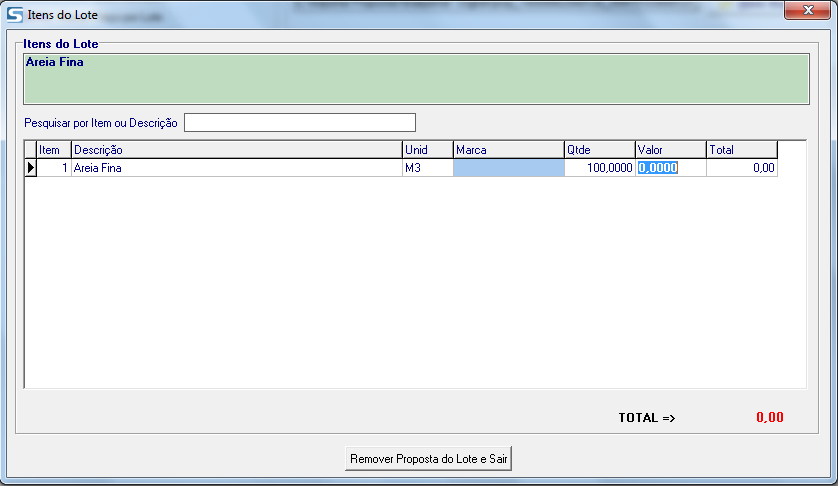 Após lançamento das propostas, conferir e clicar no botão “Confirmar Propostas”.

























Após confirmação das propostas, serão habilitados os botões: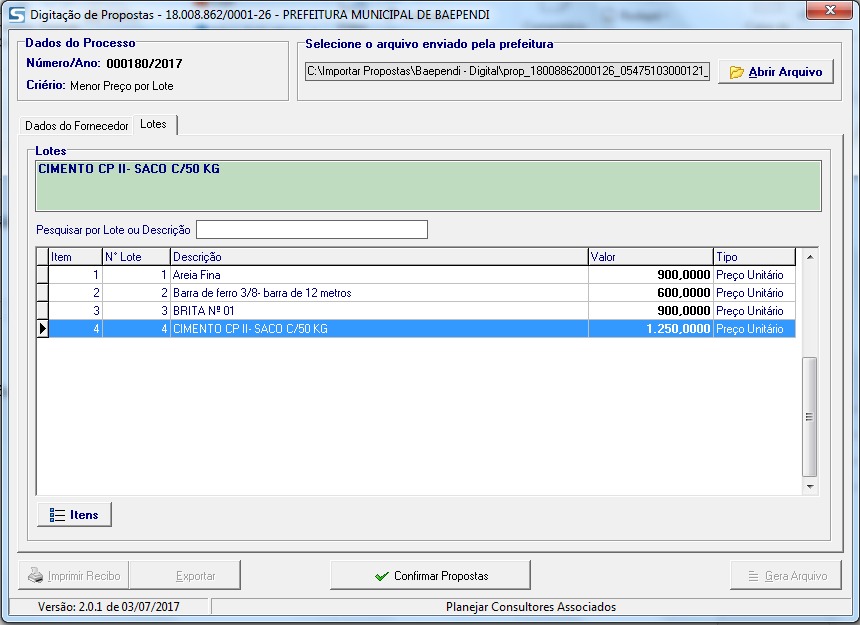 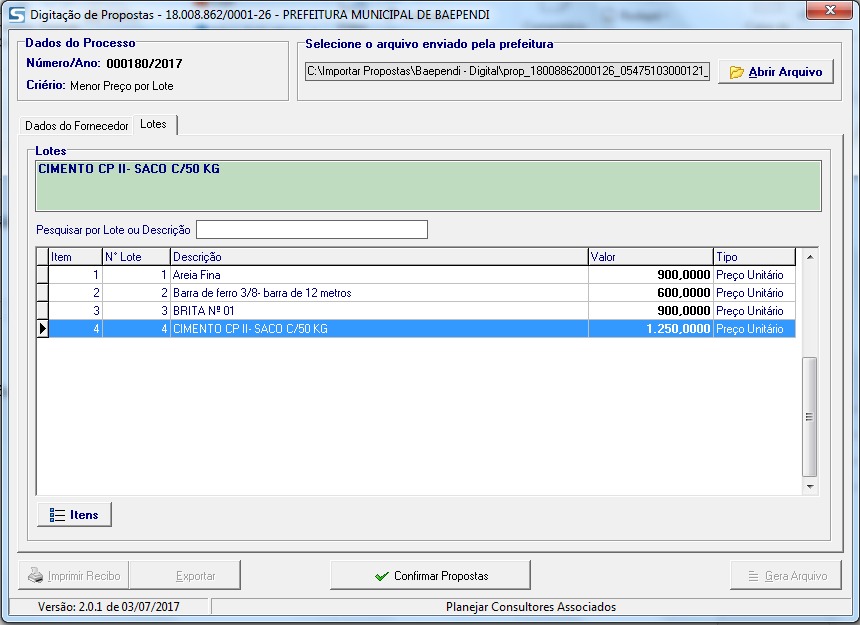 * “Imprimir Recibo” (Gera um documento com chave de validação da proposta que deverá ser encaminhado em envelope fechado, juntamente com a proposta digital).* “Exportar” (Converte o documento com validação em um documento “word” que possibilita a impressão do documento em papel timbrado do fornecedor e não deverá sofrer nenhum tipo de alteração).* “Gera Arquivo” (Gera a proposta digital e deverá ser salva em pen drive, CD, disquete, e outras mídias digitais) 		OBS: Ao clicar no botão “Gera Arquivo”, a ferramenta automaticamente abrirá a tela onde o arquivo foi salvo, evitando assim a inclusão de arquivo errado.O Botão “Reabrir Propostas” fica disponível após a confirmação, e servirá para edição posterior, salientando a obrigatoriedade de se finalizar novamente, caso haja alteração dos valores propostos.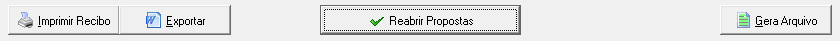 A formatação do arquivo a ser encaminhado à Prefeitura no dia marcado para o certame, terá a seguinte formatação: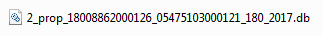 